Folleto para padres del Título I: Diciembre de 2023 Escuela Primaria Mansfield¿Qué significa la Ciencia de la Lectura para los padres?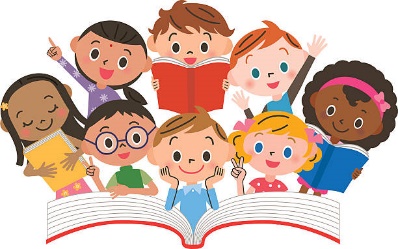  La enseñanza de la lectura ha experimentado un gran cambio en los últimos años debido a la creciente evidencia en el campo de la investigación cognitiva del cerebro. Los educadores ahora están utilizando la Ciencia de la Lectura para ayudar a informar las políticas, fortalecer la instrucción y utilizar evaluaciones para alinearse con lo que sabemos sobre cómo el cerebro aprende a leer. ¡Aquí hay algunas formas en que la educación ha cambiado y lo que los padres deben saber para ayudar a sus hijos a aprender a leer! Utilice este código QR para obtener más información. sobre lo que Arkansas ha hecho para renovar su enseñanza de la lectura: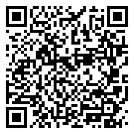 En el pasado...Ahora lo sabemos...... Si los estudiantes mostraban signos tempranos de dificultades en la enseñanza de la lectura, se podría haber aconsejado a los padres que adoptaran un enfoque de "esperar y ver" para determinar si eventualmente se pondrían al día.... ¡La intervención temprana es imprescindible! Las brechas no se cierran a medida que pasa el tiempo, solo se hacen más grandes. Sabemos que hay tres cosas que ayudan a los estudiantes a cerrar esas brechas: la conciencia fonémica, la fonética paso a paso y la lectura de textos que contienen los patrones fonéticos cubiertos en su instrucción.... Se esperaba que los estudiantes memorizaran un gran número de palabras de alta frecuencia para ayudarlos a leer textos nivelados.... Las palabras no se almacenan en función de su apariencia, por lo que no se recomienda el uso de tarjetas didácticas para el aprendizaje de palabras.... Los estudiantes practicaron la lectura usando lectores nivelados predecibles. Estos siguen un patrón que los estudiantes han memorizado. Los estudiantes usan imágenes para adivinar las palabras que no conocen, lo que no les ayuda a convertirse en decodificadores fuertes.... La mayoría de las palabras se pueden leer si los estudiantes están familiarizados con las letras o los patrones de letras contenidos en esa palabra. Si un estudiante llega a una palabra que no sigue patrones familiares, puede concentrarse en las partes decodificables y memorizar la parte que es irregular.... Los padres y los maestros pensaban que los estudiantes aprenderían a leer simplemente leyéndole al estudiante o proporcionándole entornos ricos en literatura.... que si bien leerle a su hijo tiene muchos resultados beneficiosos, la decodificación no es uno de ellos. Aprender a hablar es natural, aprender a leer no lo es. A los estudiantes se les debe enseñar a decodificar las palabras en la página y luego, cómo entender lo que se está leyendo.... Las listas ortográficas se crearon de muchas maneras diferentes. Las listas de palabras pueden haber contenido palabras de lecciones de ciencias o estudios sociales, palabras temáticas mensuales o palabras al azar.... Las listas deben contener palabras que sigan reglas y patrones fonéticos consistentes. Por ejemplo, cuando los estudiantes estudian el patrón v_e, una buena lista de ortografía contendría muchas palabras como: como, hornear, cuerda y cubo.... Se pensaba que había muchas maneras diferentes de enseñar a un niño a leer.... Todos los niños aprenden a leer de la misma manera. Los estudiantes construyen vías en el cerebro que conectan los sonidos del habla con la letra impresa y pueden entender el significado de las palabras.